95% CI’s for Gamma (age at which mortality hazard first reaches 2/3)
 and M (maximum age at death)95% CI’s for the change in remaining life expectancy at age 50 
relative to cohort born 10 years earlier (years) Note: The greyed-out values refer to results of our model that depend heavily on the modelling assumptions we use (the Bayesian prior) rather than the actual data. Results before this point appear to be robust to the choice of prior.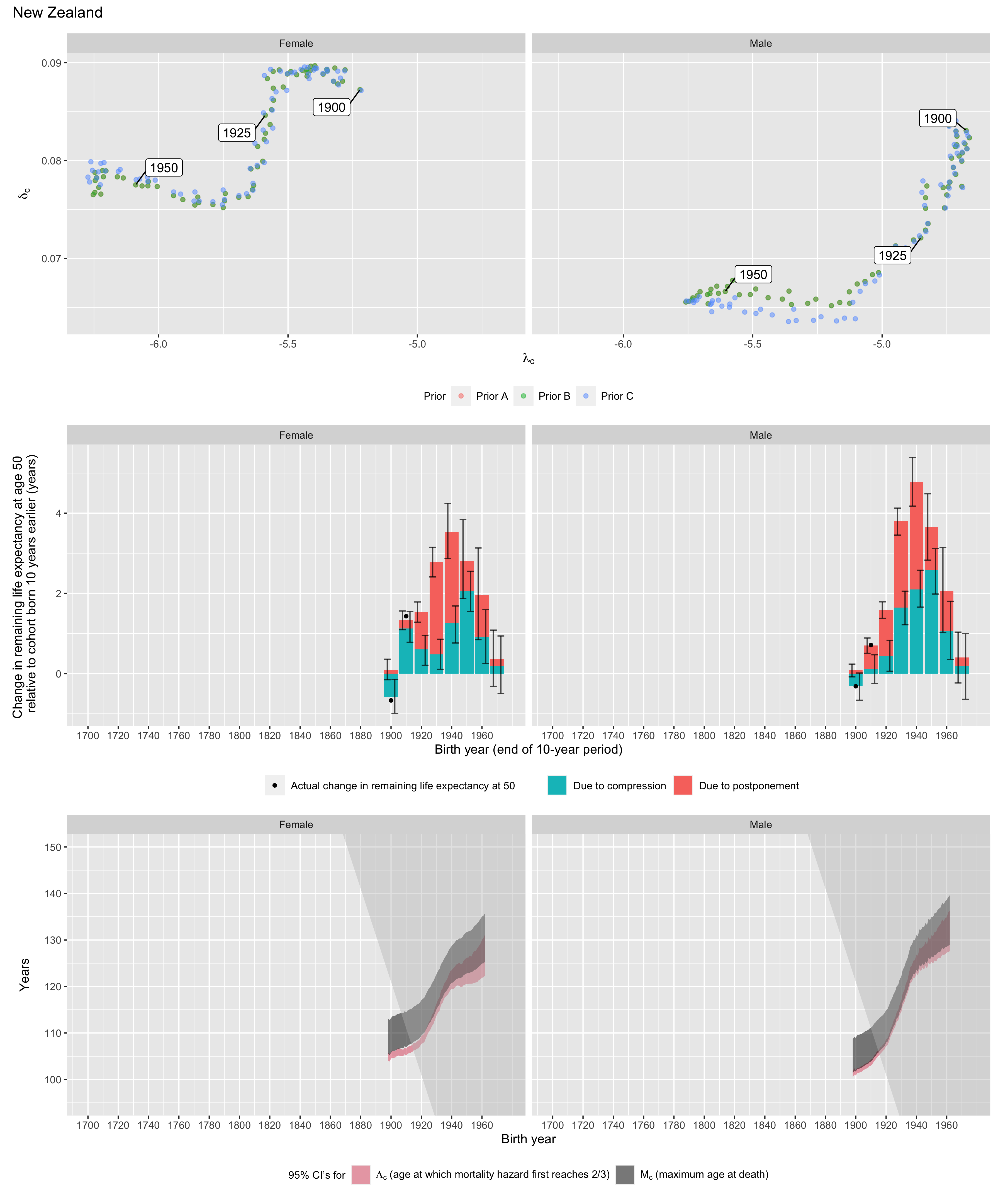 Longest-lived person in each cohortMaleMaleMaleMaleFemaleFemaleFemaleFemaleGammaGammaMMGammaGammaMMCohortLower 95% CIUpper 95% CILower 95% CIUpper 95% CILower 95% CIUpper 95% CILower 95% CIUpper 95% CI1900100.9102.0101.7109.0104.5105.9105.7113.21910103.0104.3103.9111.1105.2106.6106.9114.51920107.2108.6107.9114.9107.7109.4109.4117.11930114.4116.9115.2122.1113.7116.3115.1122.61940122.8126.8123.6131.0119.5123.5120.8128.71950125.3131.0126.5135.0120.6126.2122.8131.71960127.3134.9128.5138.7121.9130.0124.9135.01970127.6136.3128.9139.6122.3131.2125.3135.7Due to postponementDue to postponementDue to postponementDue to postponementDue to postponementDue to postponementDue to compressionDue to compressionDue to compressionDue to compressionDue to compressionDue to compressionMaleMaleMaleFemaleFemaleFemaleMaleMaleMaleFemaleFemaleFemaleCohortLower 95% CIMedianUpper 95% CILower 95% CIMedianUpper 95% CILower 95% CIMedianUpper 95% CILower 95% CIMedianUpper 95% CI1900-0.10.10.2-0.20.10.4-0.7-0.30.0-1.0-0.6-0.119100.40.60.8-0.00.20.4-0.20.10.50.81.11.519200.91.11.30.70.91.20.10.40.80.20.61.019301.82.22.51.92.32.71.21.62.10.10.50.919402.12.73.31.62.33.01.72.12.60.81.31.719500.21.11.9-0.20.71.82.02.63.11.62.12.51960-0.01.02.1-0.11.02.20.41.11.80.30.91.61970-0.40.20.8-0.50.20.9-0.60.21.0-0.50.20.9SexAgeCohortAliveNameBirth dateDeath dateSource